المـجــــلــــة العـــلمـــيـــة "المـسـتـقـبــــل الاقــتــصــــــادي"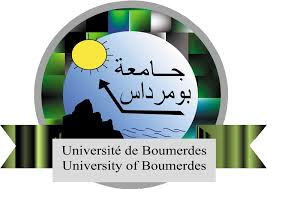 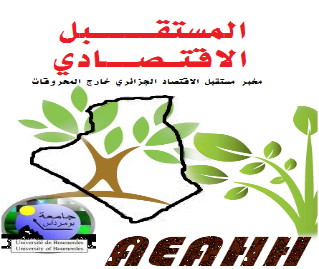 The scientific review of economic futureمجلة علمية محكمة سنوية تصدر عن مخبر مستقبل الاقتصاد الجزائري خارج المحروقات  جامعة امحمد بوقرة - بومرداس          الجزائر        Dépôt légal : 2013-8086    P.ISSN : 2352-9660 E-ISSN :2676-2218GUIDE TO AUTHORS1- Submission of articlesSpecializing in empirical and theoretical research, the scientific review of economic future, publishes important contributions to a wide range of macroeconomics topics.Please see our instructions to authors and the guide for authors on our review’s space, reserved on the platform of the Algerian scientific journals (ASJP), in the link below:https://www.asjp.cerist.dz/en/PresentationRevue/583To accomplishment that operation, please follow those steps:If the author has a "Username and Password" account for " Revue scientifique Avenir economique ", go to "Login". And if the author needs a username and password ?, Go to "Registration".The authors are invited to use the standard model of the Journal. A style sheet (template) is made available to authors in the "instructions for authors" section to insert their articles. Authors can download the template from the "Instruction for Authors" section.Downloads the Guidelines of the author……Authors are invited to submit their paper proposals via ASJP in Word format. This can be done by clicking on the "Paper submission" heading to the right of the ASJP platform review area.2- Article Evaluation ProcessThe article submitted to the journal must go through the evaluation process before it is published or rejected, according to the following steps:Respect of review’s template, topics of publication of the review, mastery of the language, originality of the work and not to publish the article into other review. In the event of non-compliance with these clauses, the article will be refused by the editor-in-chief with a notification of refusal to the author.After the anonymous, the manuscripts are double-blind peer reviewed by reviewers and associate editors, it will be sent to the double blind reviewers.The evaluated article may have the opinion of: A refusal; refusal notification will be sent to the author, which contain the refusal arguments. An acceptance with minor or major corrections; author will be asked to make some corrections and to re-sending the final article for the second evaluation. An acceptance.In the case that the article has had different opinions from the reviewers, it should be reviewed and evaluated by a third reviewer. the Article can be refused depending to the level of divergence. Publication of the article and enter the references:                                          When article is accepted for publication, it is necessary to: Entering the bibliography references cited into article with ASJP account of corresponding author. The operation will be confirmed by the editor-in-chief.  The article will be displayed in the review space, in forthcoming article section.  Sending the declaration and transfert of copyright, which can be downloaded from ASJP.Sending the declaration on the honor of originality and not publication. The article will be processed by journal’s secretariat to made the final corrections. And to make sur of the respect. And in addition to checking compliance with all the publication conditions and preparing the numbering. after this procedure, the article will be returned to the editor-in-chief.The article will be published in December of each year, except for special issues.Plagiarism policy. Scientific plagiarism, in all its forms, is unethical behavior of the journal; no violation of this rule will be accepted. The journal toughly opposes all unethical acts, namely copy - paste or plagiarism in all its forms.2- Preparation of the articleIn order to speed up the process of publishing articles in " The scientific review of economic future ",.3- Guidelines of the author- Authors are invited to read carefully and follow these recommendations,- The editor-in-chief has the right to return manuscripts that are not submitted in accordance with these recommendations.As a first step, the article is examined anonymously at the level of the secretariat (internal committee) of the journal, which meets regularly and intervenes in the pre-evaluation phase.He gives a notice of eligibility of articles before sending to the associated publishers. If the article has not received a favorable opinion during this phase, it will be returned to the author with a sheet containing comments and suggestions. The author can resubmit it taking into account the recommendations made. In a second step and in the case where the article is eligible for the evaluation (correct writing style, well-posed problematic, presence of research hypothesis, explicit methodology, etc.), it will be transmitted in double anonymity to the associate editor of the research area in question, who in turn will submit it to two evaluators of his network, who will take charge of the paper according to a standardized evaluation grid that they must obligatorily provide. The associated publisher can also evaluate the article if he wishes. The journal secretariat provides the interface between the authors of the articles and the associated editors.When a draft article receives a favorable opinion and a negative one, a third evaluation is ordered, taking into account its origin, national or foreign. And the conclusion of the third arbitration will determine the acceptance result, which will be considered final. In case of acceptance after the modification, the author of the article must make the required corrections within a period not exceeding one month. 